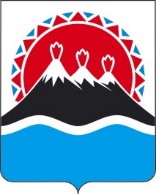 П О С Т А Н О В Л Е Н И ЕПРАВИТЕЛЬСТВАКАМЧАТСКОГО КРАЯ[Дата регистрации] № [Номер документа]г. Петропавловск-КамчатскийВ соответствии с Планом основных мероприятий, проводимых в рамках Десятилетия детства, на период до 2027 года, утвержденным распоряжением Правительства Российской Федерации от 23.01.2021 № 122-р, в целях развития системы ранней помощи детям, имеющим нарушения в развитии, и их семьям в Камчатском крае, разработки основных принципов и положений для создания условий предоставления услуг ранней помощи на межведомственной основеПРАВИТЕЛЬСТВО ПОСТАНОВЛЯЕТ:Определить Министерство социального благополучия и семейной политики Камчатского края уполномоченным исполнительным органом власти Камчатского края по организации и координации межведомственного взаимодействия при оказании ранней помощи детям и их семьям, Министерство здравоохранения Камчатского края и Министерство образования Камчатского края – участниками межведомственного взаимодействия при оказании ранней помощи детям и их семьям.Утвердить Порядок межведомственного взаимодействия при оказании ранней помощи детям и их семьям в Камчатском крае согласно приложению к настоящему распоряжению. [горизонтальный штамп подписи 1]Приложение   к  постановлениюПравительства Камчатского краяПорядок межведомственного взаимодействия при оказании ранней помощи детям и их семьям в Камчатском краеI. Общие положения1 Настоящий Порядок определяет механизм взаимодействия исполнительных органов власти Камчатского края в сфере здравоохранения, социальной защиты населения, образования, подведомственных им учреждений и организаций, а также других участников межведомственного взаимодействия в процессе оказания услуг ранней помощи детям и их семьям в Камчатском крае (далее – ранняя помощь).2. Целью осуществления межведомственного взаимодействия при оказании ранней помощи является организация эффективной совместной деятельности исполнительных органов власти Камчатского края, обеспечивающих формирование системы ранней помощи, преемственность в работе с детьми и их семьями, нуждающимися в услугах ранней помощи, и их сопровождение.3. Межведомственное взаимодействие при оказании ранней помощи направлено на решение следующих задач:1) создание сети (реестра) организаций, предоставляющих услуги ранней помощи, и размещение информации об этих организациях на информационных ресурсах;2) выявление детей целевой группы и обеспечение ведения учета детей, нуждающихся в получении услуг ранней помощи и получающих данные услуги; 3) информирование родителей (законных представителей) о нуждаемости ребенка в услугах ранней помощи, об организациях, предоставляющих услуги ранней помощи;4) обеспечение организациями системы здравоохранения, социальной защиты населения, образования направления детей целевой группы и их родителей (законных представителей) в организации, предоставляющие услуги ранней помощи;5) обеспечение преемственности в реализации услуг ранней помощи (в части сопровождения конкретного ребенка и его родителей (законных представителей) при смене организаций, предоставляющих услуги ранней помощи детям и их родителям (законным представителям);6) обеспечение сбора информации в целях управления системой ранней помощи в Камчатском крае, включая контроль качества и эффективности оказания услуг ранней помощи детям и их родителям (законным представителям);7) выявление факторов (проблем), препятствующих эффективному межведомственному взаимодействию.4. Межведомственное взаимодействие по оказанию ранней помощи осуществляется в следующих формах:1) заключение соглашений о сотрудничестве и совместной деятельности. Соглашениями о сотрудничестве и совместной деятельности определяются организационно-технические условия межведомственного взаимодействия его участников;2) информационный обмен, в том числе с использованием современных технологий;3) организация и участие в семинарах, совещаниях, иных совместных мероприятиях по предмету осуществления межведомственного взаимодействия;4) планирование совместной деятельности;5) привлечение участников межведомственного взаимодействия для участия в работе междисциплинарной команды специалистов, созданной организацией, предоставляющей услуги ранней помощи детям и их семьям (при необходимости).Состав междисциплинарной команды специалистов, полномочия и регламент работы определяются локальным нормативным актом организации, предоставляющей услуги ранней помощи;6) иные формы в соответствии с действующим законодательством.5. Целевой группой для оказания услуг ранней помощи являются дети в возрасте от 0 до 3 лет, имеющие ограничения жизнедеятельности, в том числе дети с ограниченными возможностями здоровья, дети-инвалиды, дети с генетическими нарушениями, дети группы-риска.К категории «дети группы-риска» относятся дети с риском развития стойких нарушений функций организма и ограничений жизнедеятельности, а также дети из группы социального риска развития ограничений жизнедеятельности, в том числе дети, находящиеся в организациях для детей-сирот и детей, оставшихся без попечения родителей, и дети из семей, находящихся в социально опасном положении.6. Участниками межведомственного взаимодействия при оказании ранней помощи являются:1) Министерство здравоохранения Камчатского края и подведомственные ему медицинские организации; 2) Министерство социального благополучия и семейной политики Камчатского края и подведомственные ему организации социального обслуживания населения; 3) Министерство образования Камчатского края и подведомственные ему образовательные организации;4) Ресурсный центр ранней помощи детям и их семьям в Камчатском крае, созданный на базе краевого государственного автономного учреждения социальной защиты «Камчатский центр социальной помощи семье и детям «СЕМЬЯ» (далее – Ресурсный центр ранней помощи);5) Муниципальные образовательные организации, реализующие основную программу дошкольного образования (по согласованию);6) Негосударственные организации, осуществляющие деятельность по предоставлению услуг ранней помощи (по согласованию).II. Регламент межведомственного взаимодействия7. Координацию мероприятий по развитию системы ранней помощи осуществляет Министерство социального благополучия и семейной политики Камчатского края.8. Ресурсный центр ранней помощи осуществляет:1) оперативное управление межведомственным взаимодействием по вопросам организации ранней помощи;2) формирование, ведение и актуализацию реестра организаций, предоставляющих услуги ранней помощи различной ведомственной подчиненности; 3) ведение базы данных детей, получивших услуги ранней помощи;4) общую координацию предоставления детям целевой группы и их родителям (законным представителям) услуг ранней помощи и маршрутизацию детей целевой группы в организации, предоставляющие услуги ранней помощи;5) обеспечение организаций, оказывающих услуги ранней помощи, информацией об актуальных методических материалах, организация мероприятий по обмену опытом между специалистами различных учреждений и организаций, информационная поддержка специалистов и руководителей, обобщение лучших практик различных учреждений в сфере оказания ранней помощи6) сбор, обработку, анализ статистической и иной информации о деятельности ранней помощи в Камчатском крае, подготовка рекомендаций по дальнейшему развитию ранней помощи9. Для формирования реестра организаций, предоставляющих услуги ранней помощи, органы исполнительной власти Камчатского края, являющиеся участниками межведомственного взаимодействия при оказании ранней помощи, утверждают перечень подведомственных организаций в соответствующей сфере и направляют его в Ресурсный центр ранней помощи по форме согласно приложению № 1 к настоящему Порядку.Реестр организаций, предоставляющих услуги ранней помощи, размещается в информационно-телекоммуникационной сети «Интернет».10. При определении нуждаемости ребенка в услугах ранней помощи специалисты организаций, оказывающих услуги ранней помощи, используют разные методики для оценки уровня развития ребенка с учетом критериев нуждаемости детей и их семей в получении услуг ранней помощи.11. Критерии для отнесения ребенка к целевой группе с целью направления в организации, оказывающие услуги ранней помощи:1) ребенок в возрасте от 0 до 3 лет включительно имеет статус «ребенок-инвалид», подтвержденный действующей справкой, выданной учреждением медико-социальной экспертизы;2) у ребенка в возрасте от 0 до 3 лет включительно выявлены стойкое нарушение функций организма, заболевание, приводящее к стойким нарушениям функций организма, задержка развития. Наличие нарушения функции организма, заболевания, задержки развития подтверждается справкой, выданной медицинской организацией на основании приказа Министерства здравоохранения Российской Федерации от 14.09.2020 № 972н «Об утверждении Порядка выдачи медицинскими организациями справок и медицинских заключений»;3) ребенок в возрасте от 0 до 3 лет включительно является воспитанником организации для детей-сирот и детей, оставшихся без попечения родителей;4) ребенок в возрасте от 0 до 3 лет включительно воспитывается в семье, находящейся в социально опасном положении, что выявляется организациями социального обслуживания населения, органами опеки и попечительства, территориальными комиссиями по делам несовершеннолетних;5) ребенок в возрасте от 0 до 3 лет включительно относится к категории детей с ограниченными возможностями здоровья, что подтверждено заключением, выданным психолого-медико-педагогической комиссией на основании статьи 2 Федерального закона «Об образовании в Российской Федерации», приказа Министерства образования и науки Российской Федерации от 20.09.2013 № 1082 «Об утверждении Положения о психолого-медико-педагогической комиссии» (далее – заключение ПМПК);6) ребенок в возрасте от 0 до 3 лет включительно по заявлению родителей (законных представителей), поданному в службу (кабинет) ранней помощи в связи с обеспокоенностью развитием ребенка, трудностями в поведении и адаптации.Основанием для продолжения предоставления услуг ранней помощи после достижения ребенком четырехлетнего возраста является заключение консилиума специалистов организации, оказывающей услуги ранней помощи, или заключение ПМПК.12. Осуществление выявления детей целевой группы и информирование их родителей (законных представителей) об организациях, предоставляющих услуги ранней помощи:1) выявление детей целевой группы осуществляется государственными учреждениями здравоохранения Камчатского края при проведении патронажа беременных, новорожденных и детей первого года жизни, пренатальной диагностике, массовом скрининге новорожденных, аудиологическом скрининге, профилактических осмотрах, диспансеризации, оказании медицинской помощи. Нуждаемость ребенка в услугах ранней помощи определяется врачом-педиатром по результатам оценки развития ребенка;2) в системе социальной защиты населения выявление детей целевой группы осуществляется краевыми организациями социального обслуживания при обращении родителей (законных представителей) за предоставлением социальных услуг, при патронаже семей, находящихся в социально-опасном положении, а также учреждениями для детей-сирот и детей, оставшихся без попечения родителей;3) в системе образования выявление детей целевой группы осуществляется муниципальными образовательными организациями, реализующими основную программу дошкольного образования (если ребенок посещает указанные организации), а также при обращении родителей (законных представителей) в психолого-медико-педагогическую комиссию (далее - ПМПК), в краевые организации системы образования, в полномочия которых входит оказание услуг ранней помощи.13. При выявлении детей, потенциально нуждающихся в ранней помощи, осуществляется выдача родителю (законному представителю) направления в организацию, предоставляющую услуги ранней помощи, по форме согласно приложению 2 к настоящему Порядку и предоставляется информация о поставщиках услуг ранней помощи.Информация о выдаче направления (отказа от получения направления) вносится в журнал учета выдачи направлений в организацию, предоставляющую услуги ранней помощи.14. При выявлении детей целевой группы в организациях социального обслуживания населения, в образовательных организациях родители (законные представители) должны получить рекомендацию обращения в медицинскую организацию и в организацию, предоставляющую услуги ранней помощи.Муниципальные образовательные организации при выявлении детей целевой группы информируют родителей о возможности обратиться в ПМПК для получения рекомендаций по организации образования ребенка, а также при необходимости обращения в организации, предоставляющие услуги ранней помощи.15. Порядок, условия оказания услуг ранней помощи определяется нормативными правовыми актами органов исполнительной власти Камчатского края в сфере здравоохранения, социальной защиты населения, образования.16. Порядок организации проведения оценки качества и эффективности предоставления услуг ранней помощи детям и их семьям, в том числе контроля за ее проведением, утверждается нормативным правовым актом уполномоченного исполнительного органа власти Камчатского края по организации и координации межведомственного взаимодействия при оказании ранней помощи детям и их семьям в Камчатском крае.Приложение № 1к Порядку межведомственного взаимодействияпо оказанию ранней помощи детями их семьям в Камчатском краеРеестрорганизаций, предоставляющих услуги ранней помощи детями их семьям, в Камчатском краеПриложение № 2к Порядку межведомственного взаимодействияпо оказанию ранней помощи детями их семьям в Камчатском краеФормаЛоготип или штампорганизацииНАПРАВЛЕНИЕ № ________от «__» _____________ 20__ г.Ребенок__________________________________________________________(фамилия, имя, отчество (при наличии)Дата рождения «____» _____________ 20____, полных лет, месяцев _________, направляется   в   организацию, предоставляющую услуги ранней помощи.Выявлено соответствие критериям оказания услуг ранней помощи (перечислить): ______________________________________________________________________________________________________________________________________Получено согласие родителей  (законных представителей) на получение услуг ранней помощи:место печати организацииДата выдачи «__» _____________ 20__г.Приложение № 3к Порядку межведомственного взаимодействияпо оказанию ранней помощи детями их семьям в Камчатском краеФормаЖурнал учета выдачи направлений в организацию,предоставляющую услуги ранней помощи детям и их семьямОб утверждении Порядка межведомственного взаимодействия при оказании ранней помощи детям и их семьям в Камчатском краеПредседатель Правительства Камчатского краяЕ.А. Чекинот[REGDATESTAMP]№[REGNUMSTAMP]N п/пАдминистративно-территориальное, муниципальное образование Камчатского краяНазвание учреждения (полное в соответствии с Уставом)Адрес, телефон, e-mail, официальный сайт (при наличии)12 34Организации в сфере здравоохраненияОрганизации в сфере здравоохраненияОрганизации в сфере здравоохраненияОрганизации в сфере здравоохранения1.2.3.Организации в сфере социальной защиты Организации в сфере социальной защиты Организации в сфере социальной защиты Организации в сфере социальной защиты 1.2.3.Организации в сфере образованияОрганизации в сфере образованияОрганизации в сфере образованияОрганизации в сфере образования1.2.3.Родитель (законный представитель)(подпись)(фамилия, имя, отчество (при наличии)Специалист(подпись)(фамилия, имя, отчество (при наличии)№ п/пДата выдачи направленияФ.И.О. (при наличии) ребенкаФ.И.О. (при наличии), контактные данные родителя (законного представителя)Показания для получения ранней помощиФ.И.О. (при наличии) специалиста, выдавшего направление